《绩效反馈：把下属带成干将》【报名详情】场次：2024年4月10日-11日上海费用：4980/元人（差旅费用请自理）【课程背景】下属培养是管理者最关键的职责之一，对于管理者来说，如何正确地进行场景化的辅导与反馈是至关重要的，团队的绩效结果也在很大程度上依赖于领导的辅导与反馈的质量。而现实中的问题却是：不知道如何做工作场景的日常反馈 不知道如何发现下属的绩效问题？不知道如何帮助下属改善绩效？不知道如何开展一场有效的辅导沟通？对下属的培养与发展束手无策……这门课程，我们将与您一起深入剖析下属辅导与反馈中的问题和痛点，复盘辅导下属实践中的问题，学习优秀的经验和做法。并以实际案例场景演示的形式，带您现场强化所学到的技能。此外，我们的跟进计划，也将带您一起巩固所学内容，助力团队绩效管理工作的改善，进而支持企业关键任务的顺利达成！【课程收益】学习1套场景化现场下属反馈的工具方法；开展1场现场应对辅导反馈挑战的实训练习；掌握1套现场辅导沟通工具方法；现场训练1份详尽的《辅导计划表》操作训练；系统学习日常下属培养中的常见方法。【课程对象】各级管理者，以及人力资源从业者【课程介绍】【课程大纲】导入 ：工作场景中的问题案例：小A的问题讨论与反思 反馈技术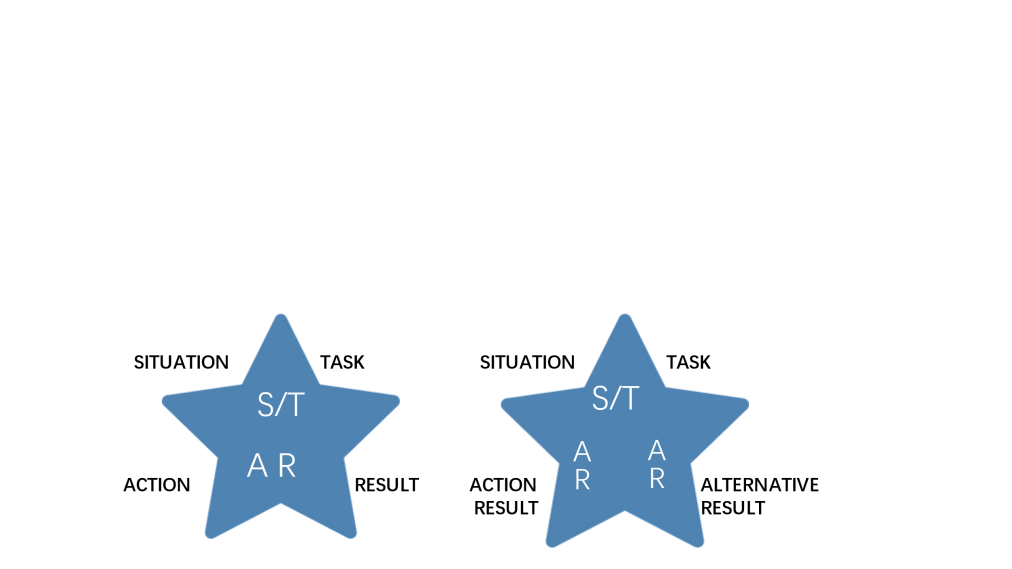 讨论反馈场景：你通常在什么情况下对员工进行反馈？反馈场景解析：两种反馈情境对比练习：如何对下属进行日常工作反馈？反馈的目的与时机视频案例分析：这样的反馈出现了什么问题？如何做有效的反馈反馈中的STAR法（行为实例）正面反馈 STAR建设性反馈 STAR+AR案例学习：反馈中的行为事例法：STAR Vs. STAR+AR练习：STAR设计与判断视频案例分析：员工反馈示范案例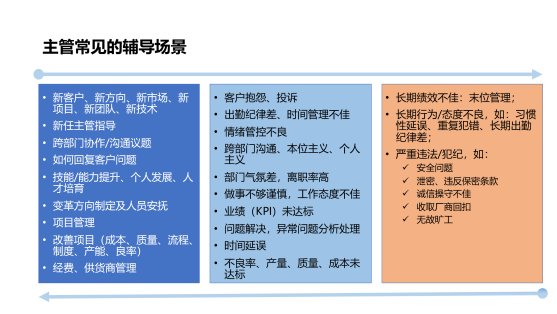 辅导的挑战视频讨论：常见的辅导场景我们的目的？我们的行为？可能的结果？概念：什么是辅导？辅导的目的小组讨论：辅导中的困惑？工作场景中常见的辅导问题？有效辅导的原理和基础（GAP）异同：反馈 Vs. 辅导工作中的三类典型辅导场景针对不同辅导场景的三种辅导类型三、高效辅导流程三步曲绩效辅导关键工具《辅导计划表》1. 问题诊断：识别日常工作中的辅导机会点发现征兆：问题提防陷阱：六种类型陷阱搜集信息工作成果/行为展现/记录STAR探寻根因深度思考：不会做/不想做/不能做问题分析工具鱼骨图5WHY分析法应用做出判断优先项及辅导谈话计划练习：完成《辅导计划表》第一部分小组分享：小组辅导案例分享2. 基于不同问题类型的有效辅导谈话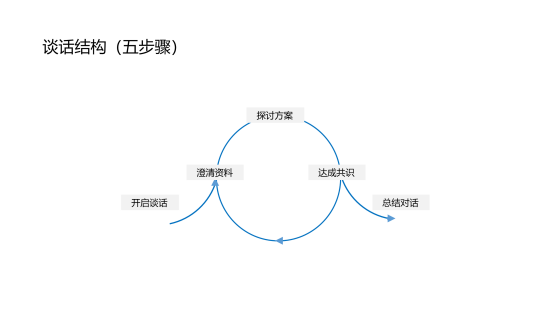 辅导谈话的基础：良好的互动沟通沟通五步骤开启谈话澄清资料探讨方案达成共识总结对话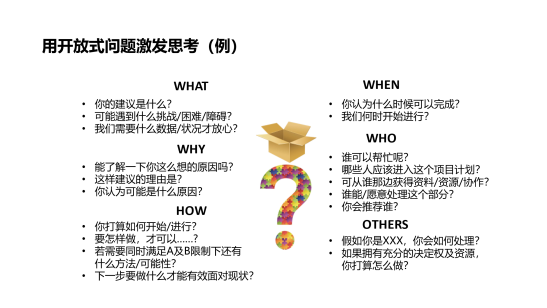 练习：连连看练习：快问快答辅导沟通关键工具（辅导沟通三法宝）聆听秘诀：确认理解回应情绪开放式问题 Vs. 封闭式问题举例：问题的力量举例：用开放式问题激发思考分享：观点、理由、感受练习：完成《辅导计划表》第二部分• 对辅导结果的持续跟进追踪什么？事实数据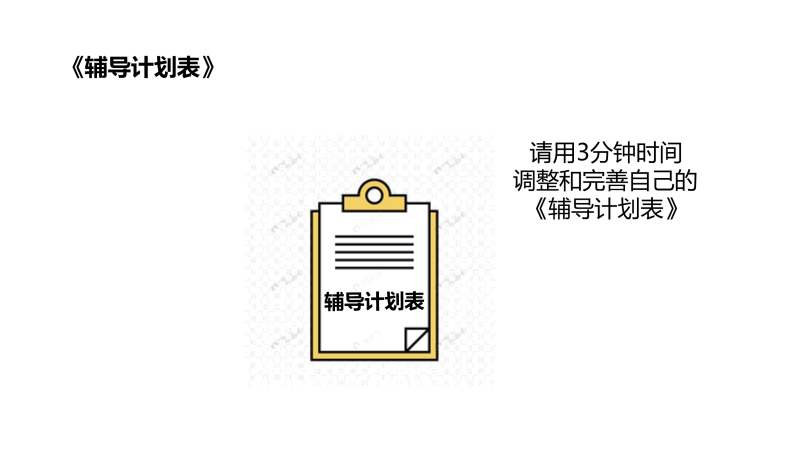 反馈观察问题顾虑追踪要点？TBS《辅导计划表》第三部分辅导练习与行动计划辅导沟通技巧演练行动计划学习回顾与知识点总结【老师介绍】-王老师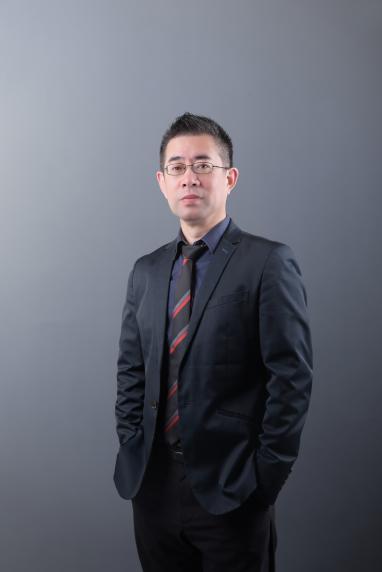 GHR研究院专家曾任国内最大的粮油集团  培训发展负责人；曾任国内大型医药公司 企业大学领导力学院 负责人  曾任全球No.1的美资动保医疗诊断公司  亚洲区组织与人才发展负责人英国林肯大学MBAInsights Discovery®、DISC等多门课程认证讲师专业从事学习与人才发展工作20年。曾服务于500强生产制造、快消、贸易等多种类型内、外资企业。多年企业人力资源实践经验，擅长于从0-1搭建企业培训与人才发展体系，熟悉人才体系建设流程，包括能力模型建立、人才盘点、关键岗位培养、内训师队伍建设等有丰富经验。讲师风格------------------------------------------------------------------实践性强：注重实践和行动，强调项目管理和执行能力。在解决问题时会更注重可操作性和可执行性，会紧密配合客户的要求和目标来制定实施方案。指导性强：多年的人才发展角色，善于引导和建议客户，注重培养客户的意识和能力，帮助客户发现问题、解决问题、改进和成长。创新性强：在丰富经验的基础上，具有创新和敏锐的感知能力。会提出新的观点和方案，并协助客户实施和推广，以达到更好的效果。综合性强：具有全局性思维和领导力，能够看到问题的本质和总体框架。能够整合各种资源和能力，提供全面的解决方案，并协调各方合作，实现客户的价值最大化。模块一：反馈技术1. 反馈的目的与时机2．反馈中的STAR和STAR+AR法模块二：辅导的挑战有效辅导是什么？工作中的典型辅导场景分类及介绍三种工作问题的辅导类型模块三：高效辅导流程识别工作中的辅导机会点？解决不同情境下辅导谈话中的障碍持续跟踪辅导结果模块四：辅导练习与行动计划 辅导沟通重要工具《辅导计划表》辅导谈话技巧练习